DOLNOŚLĄSKI WOJEWÓDZKIKONSERWATOR ZABYTKÓW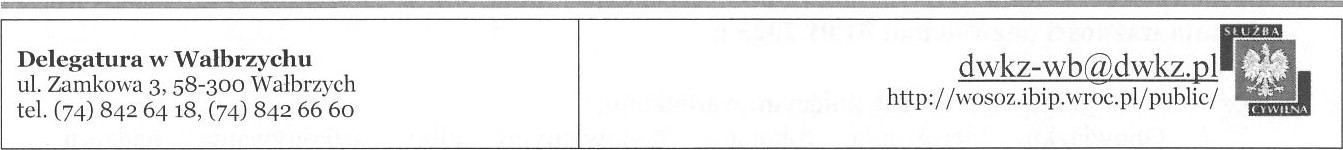 Wałbrzych, dnia 18 stycznia 2023 r.W/N.5142.4.2023.AMDECYZJA Nr 72 / 2023Pozwolenie na prowadzenie robót budowlanych przy zabytkuNa podstawie art. 89 pkt 2, art. 91 ust 4 pkt 4 i art. 92. ust. 6, aft. 36, ust. I pkt. I ustawy z dnia 23 lipca 2003 r. o ochronie zabytków i opiece nad zabytkami (t.j.: Dz. U. 2022 poz. 840), 13 rozporządzenia Ministra Kultury i Dziedzictwa Narodowego z dnia 2 sierpnia 2018 r. w sprawie prowadzenia prac konserwatorskich, prac restauratorskich i badań konserwatorskich przy zabytku wpisanym do rejestru zabytków albo na Listę Skarbów Dziedzictwa oraz robót budowlanych, badań architektonicznych i innych działań przy zabytku wpisanym do rejestru zabytków, a także badań archeologicznych i poszukiwań zabytków (t.j: Dz. U. z 2021, poz.81 ) oraz art. 104 ustawy z dnia 14 czerwca 1960 r. Kodeks postępowania administracyjnego (t.j.: Dz. U. 2022 poz. 2000)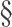 po rozpatrzeniu wniosku z dnia 28.12.2022 roku (data wpływu: 02.01.2023 r.), zgłoszonego przez księdza Jarosława Nitkiewicza, proboszcza Parafii Rzymsko-Katolickiej pw. św. Michała Archanioła, ul. Kościelna 6, 57-343 Lewin Kłodzki o udzielenie pozwolenia na prowadzenie robót budowlanych przy zabytku:plebania przy ul. Kościelnej 6 w Lewinie Kłodzkimwpisanym do rejestru zabytków pod numerem: A/ 1255 decyzją z dnia: 08.06.2009 r. oraz po ocenie danych przedstawionych we wniosku i załącznikach do niego: opłata skarbowa, »pis z rejestru gruntów, projekt budowlanyudzielam pozwoleniaParafii Rzymsko-Katolickiej pw. Św. Michała Archanioła ul. Kościelna 657-343 Lewin Kłodzkina wykonanie następujących prac:odtworzenie tynków zewnętrznych na murach obwodowych i kominach tynkiem cementowowapiennym oraz renowacyjnymoczyszczenie, naprawa i uzupełnienie cokołu z czerwonego piaskowcaodtworzenie gzymsówwymiana stolarki okiennej  wymiana pokrycia dachowego na nowe wykonane z łupka w kolorze naturalnym oraz czerwonym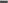 wymiana orynnowania i rur spustowych na nowe wykonane z blachy tytan-cynk - renowacja krat okiennychkonserwacja drewnianej stolarki drzwiowejkonserwacja drewnianego balkonuwyburzenie piwnicy wysuniętej poza obrys budynku wraz z niezbędnymi pracami towarzyszącymizgodnie z zakresem i w sposób wskazany w projekcie budowlanym Wymiana pokrycia dachowego, odnowienie elewacji plebanii i wyburzenie piwnicy wystajqcej poza obrys budynku, autor: mgr inż. arch. Victor Makar stanowiącym załącznik nr I do niniejszej decyzji.Termin ważności pozwolenia: 31.01.2025 r.Pozwolenie wydaje się pod następującymi warunkami:Obowiązku kierowania robotami budowlanymi albo wykonywania nadzoru inwestorskiego przez osoby spełniające wymagania, o których mowa w aft. 37c ustav»y o ochronie zabytków i opiece nad zabytkami;Obowiązku przekazania Dolnośląskiemu Wojewódzkiemu Konserwatorowi Zabytków nie później niż w terminie 14 dni przed dniem rozpoczęcia robót budowlanych, a w toku robót budowlanych na 14 dni przed dokonaniem zmiany osoby, o której mowa w pkt l:imienia, nazwiska i adresu osoby, o której mowa w pkt Idokumentów potwierdzających spełnienie przez tę osobę »magań, o których mowa w art. 37 c ustawy;oświadczenia osoby, o której mowa w pkt l, o przyjęciu przez tę osobę obowiązku kierowania robotami budowlanymi albo wykonywania nadzoru inwestorskiego;Zawiadomienia Dolnośląskiego Wojewódzkiego Konserwatora Zabytków o terminie rozpoczęcia i zakończenia wskazanych w pozwoleniu robót budowlanych;Nakłada się na Inwestora obowiązek spotkania roboczego przy udziale wykonawcy i przedstawiciela Delegatury w Wałbrzychu WUOZ we Wrocławiu w celu uzgodnienia szczegółów wykonywanych prac, w tym okazania próbnych wymalowań na elewacji oraz ustalenia zakresu wyburzenia piwnicy wysuniętej poza obrys budynku. O spotkaniu należy poinformować minimum 14 dni wcześniej.Niezwłocznego zawiadomienia Dolnośląskiego Wojewódzkiego Konserwatora Zabytków o zagrożeniach lub nowych okolicznościach ujawnionych w trakcie prowadzenia wskazanych w pozwoleniu robót budowlanych;Podjęcia działań, które zapobiegną uszkodzeniu lub zniszczeniu zabytku, tj: należy przedłożyć do akceptacji tut. Urzędu rysunki wykonawcze stolarki okiennej.Nakłada się obowiązek dokonywania odbioru częściowego, w przypadku etapowania prac, i końcowego wykonanych robót budowlanych z udziałem przedstawiciela Dolnośląskiego Wojewódzkiego Konserwatora Zabytków. O spotkaniu należy poinformować minimum 14 dni wcześniej.UZASADNIENIEOdstąpiono na podstawie art. 107 par. 4 ustawy — Kodeks postępowania administracyjnego.Pouczenie:l . Kto podejmuje działania, o których mowa w art. 36 ust. I pkt 1—5, niezgodnie z zakresem lub warunkami określonymi w pozwoleniu wojewódzkiego konserwatora zabytków, podlega karze pieniężnej w wysokości od 500 do 500 000 zł. (art. 107 d ust. 2 ustawy o ochronie zabytków i opiece nad zabytkami).Kto bez pozwolenia albo wbrew warunkom pozwolenia prowadzi prace konserwatorskie, restauratorskie, roboty budowlane, badania konserwatorskie lub architektoniczne przy zabytku wpisanym do rejestru lub roboty budowlane w jego otoczeniu albo badania archeologiczne podlega karze grzywny (aft. 117 ww. ustawy o ochronie zabytków i opiece nad zabytkami).Postępowanie w sprawie wydanego pozwolenia może zostać wznowione, a następnie pozwolenie może zostać cofnięte lub zmienione na podstawie art. 47 ustawy o ochronie zabytków i opiece nad zabytkami.Od niniejszej decyzji służy prawo odwołania do Ministra Kultury i Dziedzictwa Narodowego w Warszawie za moim pośrednictwem w terminie 14 dni od dnia jej doręczenia. trakcie biegu terminu do wniesienia odwołania, strona może zrzec się prawa do wniesienia odwołania wobec Dolnośląskiego Wojewódzkiego Konserwatora Zabytków we Wrocławiu, który wydał decyzję. Z dniem doręczenia Dolnośląskiemu Wojewódzkiemu Konserwatorowi Zabytków we Wrocławiu oświadczenia o zrzeczeniu się prawa do wniesienia odwołania przez ostatnią ze stron postępowania, decyzja staje się ostateczna i prawomocna, co oznacza, iż decyzja podlega natychmiastowemu wykonaniu i brak jest możliwości zaskarżenia decyzji do Wojewódzkiego Sądu Administracyjnego. Nie jest możliwe skuteczne cofnięcie oświadczenia o zrzeczeniu się prawa do wniesienia odwołania.Z up. D no 'ląskiegoWojewódzkiego atora Zabytków we	wiu mgr Anna o akowskaKierownik Delega ury w WałbrzychuOtrzymują strony postępowania:l . Adresat + PB 2. a/aAM opłata skarbowa w wysokości 82 złKlauzula Informacyjna o przetwarzaniu danych osobowychZgodnie z art. 13 ust. I i 2 ogólnego rozporządzenia o ochronie danych Parlamentu Europejskiego i Rady (UE) 2016/679 z dnia 27 kwietnia 2016 r. (dalej RODO) informujemy, że:Administratorem danych osobowych jest Dolnośląski Wojewódzki Konserwator Zabytków z siedzibą we Wrocławiu (50-243) przy ul. Łokietka Il, z którym można nawiązać kontakt:osobiście, poprzez umówienie wizyty;telefonicznie pod nr 71 343 65 Olmailowo: dwkz@dwkz.plkorespondencyjnie : Dolnośląski Wojewódzki Konserwator Zabytków, ul. Lokietka I l, 50-243 WrocławW sprawach związanych z danymi osobowymi można kontaktować się z inspektorem ochrony danych w Wojewódzkim Urzędzie Ochrony Zabytków weWrocławiu:Inspektor: Mateusz Adamczyk Adres e-mail: iod@dwkz.pl lub w siedzibie urzędu: Wojewódzki Urząd Ochrony Zabytków we Wrocławiu, ul. Łokietka I l, 50-243 WrocławAdministrator gromadzi dane osobowe w celu realizacji zadań wynikających z obowiązującego prawa, w szczególności ustawy z dnia 23 lipca 2003 r. o ochronie zabytków i opiece nad zabytkami na podstawie art. 6 ust. I lit e RODO w celu przeprowadzenia postępowania administracyjnego. W związku z powyższym dane gromadzone dane osobowe mogą być przekazywane:podmiotom upoważnionym na podstawie obowiązujących przepisów prawa (np. Sądy, prokuratura, jednostki policji etc.);podmioty, które przetwarzają dane na podstawie zawartej przez Administratora umowy o przetwarzanie danych osobowych (np. kancelarie adwokackie reprezentujące Dolnośląskiego Wojewódzkiego Konserwatora Zabytków, firmy informatyczne sprawujące nadzór nas siecią informatyczną, w której zapisane są gromadzone dane etc.)Podanie danych osobowych jest dobrowolne, jednakże niepodanie danych niezbędnych do przeprowadzenia postępowania administracyjnego, m.in. takich jak imię, nazwisko, adres do korespondencji, w szczególnych sytuacjach nr PESEL może spowodować odmowę wszczęcia postępowania, wskutek braku możliwości ustalenia i identyfikacji strony postępowania administracyjnego w rozumieniu art. 28 kodeksu postępowania administracyjnego. Powyższe nie dotyczy jeżeli przepis obowiązującego prawa nakłada na stronę obowiązek wskazania określonych w danym przepisie prawnym danych identyfikujących tą osobę.Zebrane dane nie będą przekazywane do Państw trzecich.Dane osobowe będą przetwarzane przez okres niezbędny do realizacji wskazanego w pkt 3 celu przetwarzania, w tym również obowiązku archiwizacyjnego wynikającego z odrębnych ustaw i innych przepisów prawa.Każdv, kogo dane osobowe są przetwarzane przez Dolnośląskiego Wojewódzkiego Konserwatora Zabytków, ma prawo do:dostępu do treści zgromadzonych danych:sprostowania danych:D. ograniczenia przetwarzania danych • E. przenoszenia danych:F. wniesienia sprzeciwu wobec przetwarzania danych.Zgromadzone dane osobowe dane nie będą poddawane zautomatyzowanemu podejmowaniu decyzji, w tvm również profilowaniu.Każdy, kto uważa, ze jego dane są przetwarzane w sposób nieprawidłowy ma prawo złożenia skargi do Prezesa Urzędu Ochrony Danych Osobowych ul. Stawki 2, 00-193 Warszawa Tel. 606-950-000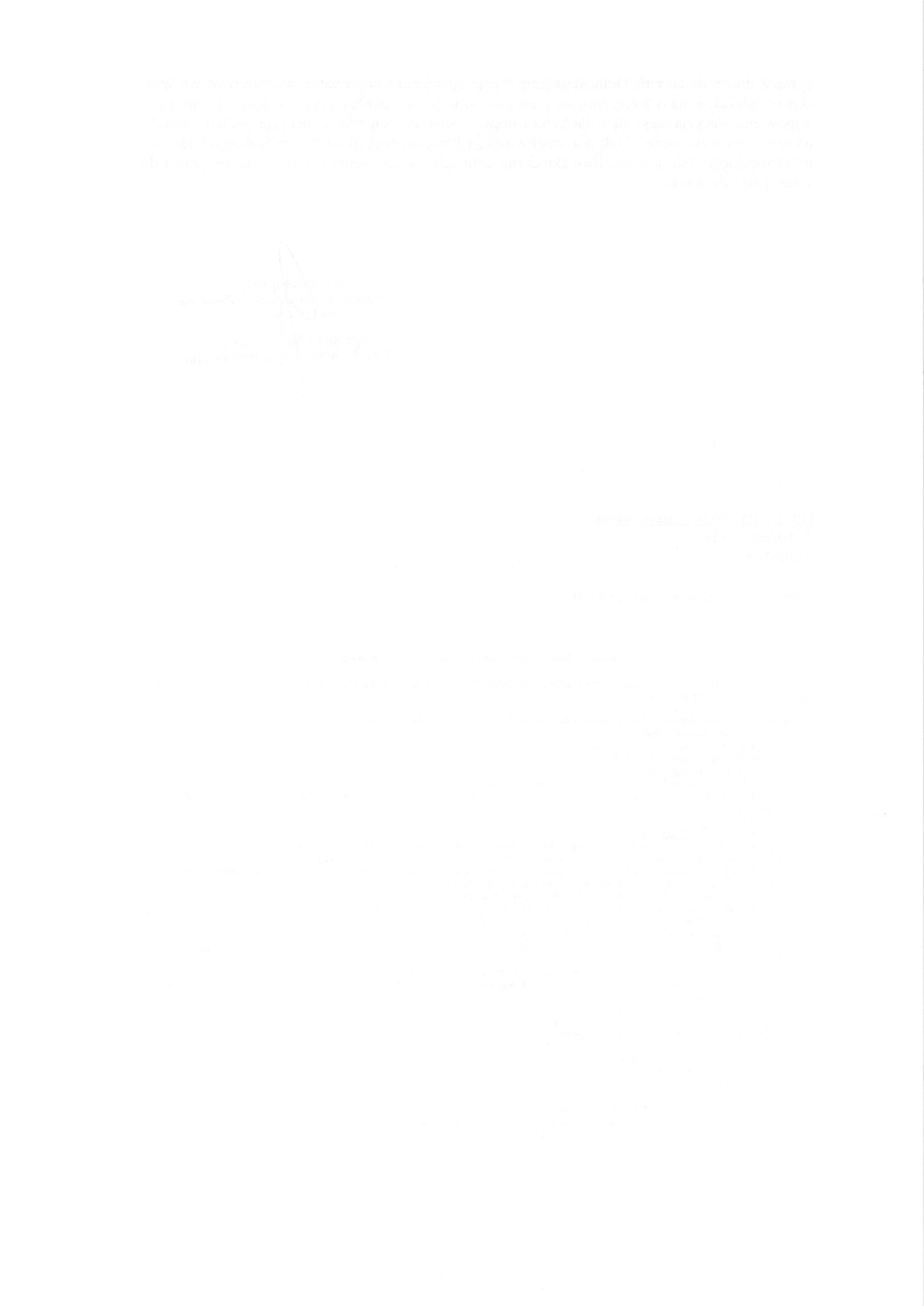 